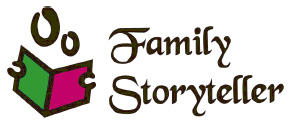 Family Storyteller is a series of six 90 minute workshops for parents and their preschool, kindergarten, and first grade children. Family Storyteller is an early literacy program designed to increase the amount and quality of time parents and young children spend together in literacy activities. During the six workshops, families receive a free book to take home and read together, discuss key parent reading techniques, watch a DVD showing parents how to read the book to their child, practice reading the book, learn about the value of reading, and receive materials for additional activities to do at home.Possible Family Storyteller partners include school librarians, public librarians, preschool teachers, elementary school teachers, Head Start, child care providers, school nurse, and other with an interest in early childhood. A minimum of 2-3 staff and/or volunteers should be trained to carry out this program.Facilitator Training:  Wednesday, November 19, 2014      9:15 – 3:00 pm (9:00 a.m. registration) LOCATION: Webster County Extension Office, 217 South 25th Street, Ste. C12, Fort Dodge, IA Trainers: Kim Brantner & Joy Rouse, Human Sciences Specialist, Family Life, ISU ExtensionMake your check payable to Iowa State University and bring to the training. Please send your registration to Kim Brantner via email (brantner@iastate.edu) or fax to 712-523-2139.$225(includes sample packet, (six books with activities), DVD (1 per county), facilitator notebook, refreshments, families program support.)Master Family Storyteller curricula (available for an additional $35. 00 must be ordered & paid at time of registration. One per county needed to copy program curriculum.Lunch will be on your own.For registration information: contact Kim Brantner, 712-542-7076, brantner@iastate.edu --------------------------------------------------------------------------------------------------------------------------------Family Storyteller Program • Facilitator Training RegistrationRegistrations due by November 14, 2014 to brantner@iastate.eduName: _________________________________Agency/organization:	Address: 	City: __________________________________State_____Zip: ________________ County 	Phone: ____________________________________E-mail:	___ # of participants @ $225 	  $________ 	Make check payable to: Iowa State UniversityMaster Family Storyteller curricula @ $35	 $________	You may bring your check to the training but send your (Only one per county needed)	  	registration form to brantner@iastate.edu or fax to 712- 			523-2139 prior to registration deadline.         	Total:   $________